　　　　　　　　　　　　　　　　　　　　　　　　　　　２月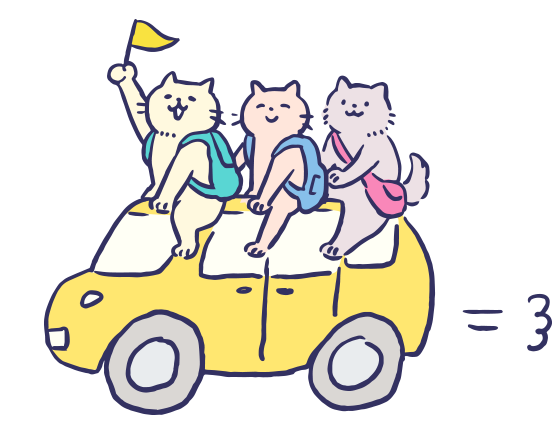 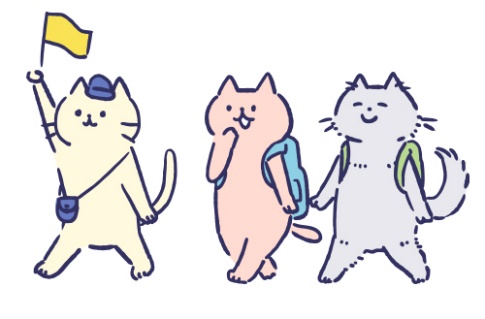 　　　　　　　　　　　　　　　こどものおうちだより　　　　　　　　　　　　　　　　　　　　　くっかる　こどものおうち　　　　　　　　　　　　　　　　　　　　　　　　　　　２０２３．2新しい出会いにワクワク、こどものおうちスタートです！くっかる　「こどものおうち」では、学校課題はもちろん奄美の多様な自然・伝統・社会体験を通して自ら学び成長する意欲を持てるよう、こども一人ひとりとの関係を大切に活動していきます。「こどものおうちだより」について月１回　こどものおうちだよりを配信していきます。その中で、子どもたちの様子や行事・イベントのお知らせ等を記載しますので、確認をお願いいたします。今月のイベントは、農家さんにご協力いただき、たんかん狩りに行きたいと思います。日程につきましてはまたお知らせをしていきます。コロナウイルス・インフルエンザ感染予防現在も新型コロナウイルス感染症・インフルエンザ拡大に予断を許さない状況が続いております。感染防止に努めるにあたり、保護者の皆様には以下の通り、ご理解・ご協力をお願いいたします。●本人、家族に発熱や体調不良者がいる場合にはご連絡をお願いします。●送迎の際、保護者、付き添いの方はマスクを着用してください。●児童は全員マスク着用となります。汚れることもありますので、予備の　マスクを持参してください。●学校・学年・学級閉鎖等の場合はご連絡をお願いします。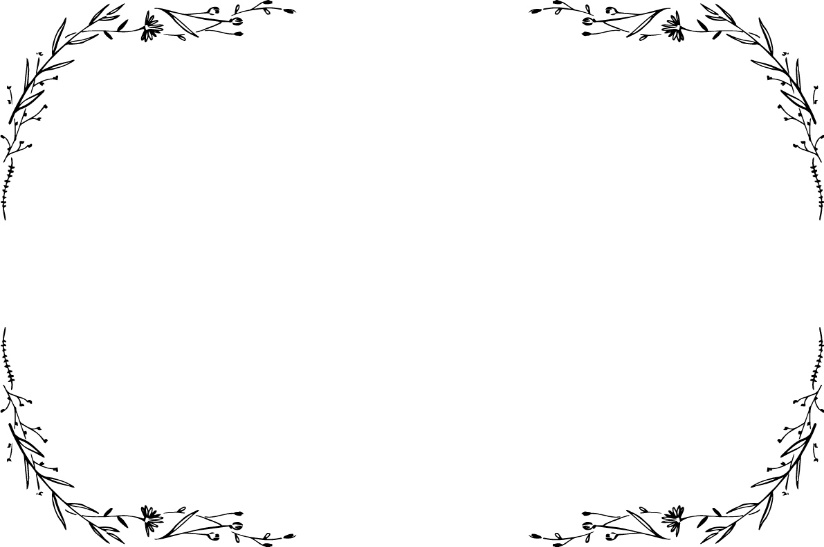 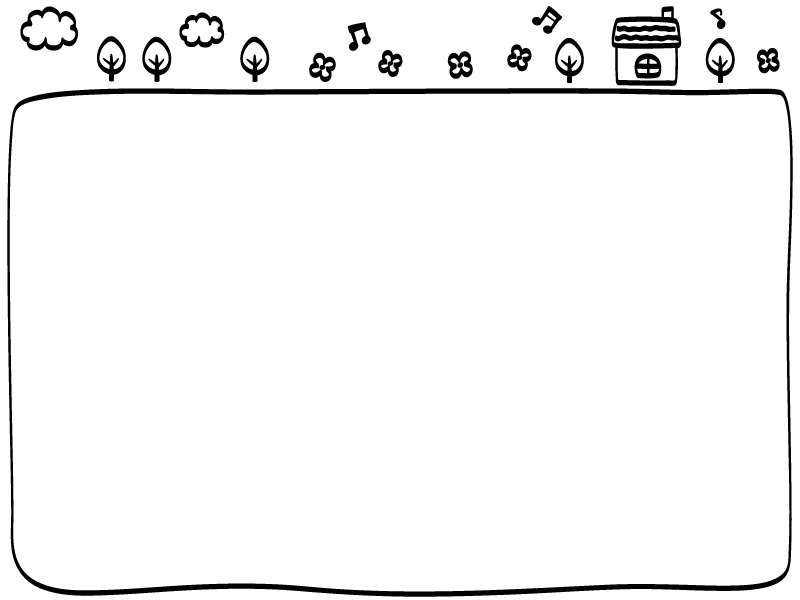 　　　　　　　　　　　　　　　　　　　　　　　　　　　　　　　保護者の皆様へ　　　　　　　　　　　　　　　　　　　　　　　開始したばかりでご迷惑をおかけすることも、　　　　　　　　　　　　　　　　　　　　　　　　　あると思いますが、ご希望や改善点など　　　　　　　　　　　　　　　　　　　　　　　　ありましたら、お気軽にお知らせください。　　　　　　　　　　　　　　　　　　　　　　子ども達が過ごしやすく、ご両親が利用しやすい場を　　　　　　　　　　　　　　　　　　　　　　　　　作っていきたいと思っていますので、　　　　　　　　　　　　　　　　　　　　　　　　どうぞよろしくお願いいたします。